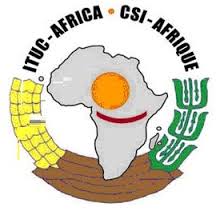 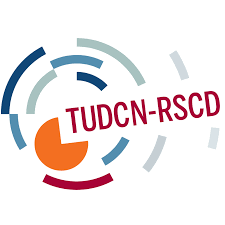 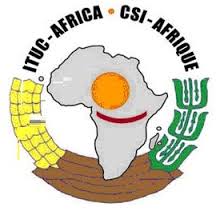 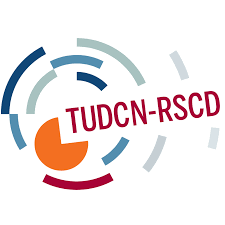 Réunion du Comité Directeur de l’ATUDNLomé - Togo, 6-7 octobreAgenda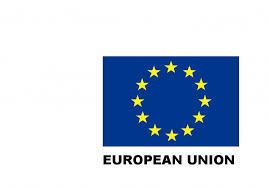                     Ce projet est co-financé par l’Union Européenne 1ère journée : jeudi 6 octobre 20161ère journée : jeudi 6 octobre 20161ère journée : jeudi 6 octobre 2016HeureSujetOrateur/intervenant/facilitateur 9:00amRéflexions d’ouverture/méditationAlex Nkosi9:15Remarques introductivesKwasi Adu-Amankwah, SG, CSI Afrique/Adrien Akouete, SGA, CSI Afrique et Wellington Chibebe9:45Travail de l’ATUDN et récapitulatif des réunions précédentesHilma Mote, Directrice exécutive, ALREI10:00PausePause10.30Présentation du Réseau Syndical de Coopération au Développement (RSCD) : stratégie globale 2016-2020 Diego López11.30La mise en œuvre du Programme 2030 en Afrique: le rôle des institutions régionales et sous régionales, et des gouvernements nationauxAlex Nkosi, EATUC, SATUCC, OTUWA12.30Présentation et discussions sur les résultats de l’enquête préliminaire sur la  connaissance et la mobilisation des syndicats concernant le Programme 2030 Hilma Mote/Alex Nkosi13:00Pause déjeunerPause déjeuner14.00Vers une stratégie du RSCD sur le Programme 2030Joan LanfrancoDiego López15:00Comment pouvons-nous aller de l’avant afin de mettre en œuvre le Programme 2030 ?Travaux de groupe: expériences d’engagement syndical au niveau national : succès, problématiques et évaluation des capacitésAlex Nkosi/Hilma, participants 16:00PausePause16:30Feedback et discussions de groupeAlex Nkosi17:00Fin de la 1ère journée Fin de la 1ère journée 2ème journée : vendredi 7 octobre 20162ème journée : vendredi 7 octobre 20162ème journée : vendredi 7 octobre 2016HeureSujetOrateur/intervenant/facilitateur 9:00Focus sur le cadre de supervision du Programme 2030 : rapports syndicaux nationaux sur la mise en œuvre du Programme 2030
Travaux en groupeJoan LanfrancoDiego López11:00PausePause11:302nde Réunion de Haut Niveau du GPEDC : mise à jour et discussions  Diego López12:00Communication de l’ATUDN et stratégie de communication du RSCDAlex Nkosi/Theo Morissey13:00Pause déjeunerPause déjeuner14:00Plan de travail de l’ATUDNAlex Nkosi14:30Discussions et adoption du plan de travailHilma Mote15:00Modus Operandi: rôles et responsabilités Alex Nkosi15:30Discussions et adoption du Modus OperandiAlex Nkosi/Hilma Mote16:00Pause Pause 16:30Conclusions et clôture Kwasi Adu-Amankwah, SG, CSI Afrique/Adrien Akouete, SGA, CSI Afrique et Wellington Chibebe